Конспект занятия игровой деятельности детей раннего возраста"Игры с Капитошкой" (игры с водой)    Воспитатель: Быкова Оксана ВикторовнаПредварительная работа: знакомство с персонажем Капитошкой;знакомство со свойствами воды: капает, льётся.Программное содержание: Закрепить знания детей о свойствах воды: мокрая, капает, льётся.Познакомить детей со свойствами различных материалов: лёгкий, тяжёлый.Вызвать у детей положительные эмоции.Словарная работа: мокрая, капает, льётся, лёгкий, тяжёлый, шарик, мячик, кораблик, кубик, носовой платочек, камешек, железная ложка, уточка.Оборудование: таз с водой, игрушка Капитошка (изготавливается из воздушного шарика, на котором рисуются глазки и ротик), полотенце, сачки, предметы, фартуки, ведёркоХод занятияПедагог: Ребята, к нам в гости сегодня пришёл смешной и весёлый человечек.– Ой, кто это? (Под музыку воспитатель достаёт игрушку Капитошку.) Давайте, поздороваемся с ним!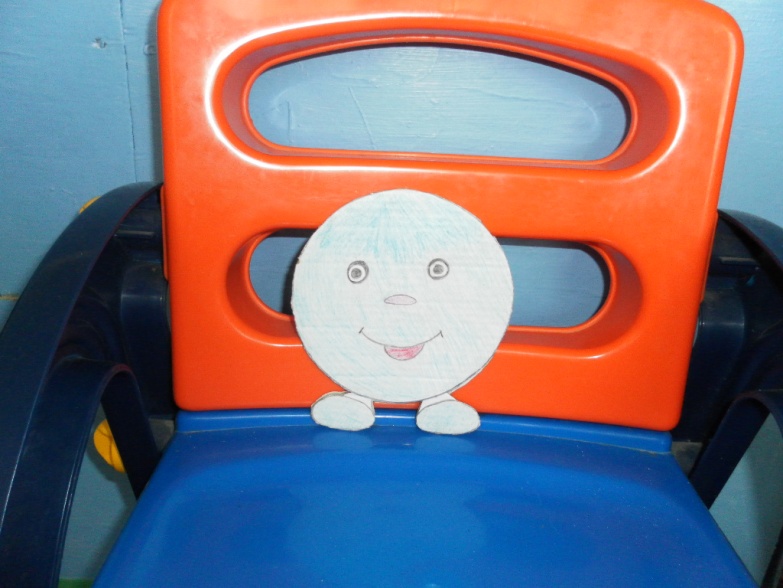 Дети здороваются.
Педагог обращается к детям от имени Капитошки:– Ребята, здравствуйте, вы меня узнали? Кто я?– Капитошка!Педагог: Капитошка, мы очень рады тебя видеть. Присаживайся на стульчик Капитошка (педагог усаживает игрушку на стульчик), и мы присядем.Дети садятся на стульчикиПедагог: Ребята, если к нам в гости пришёл Капитошка, то тогда с чем мы будем играть?Ответы детей (с водой) (опросить каждого ребёнка отдельно, а затем проговорить хором).– Ребятки, если мы потрогаем водичку рукой, то узнаем какая она?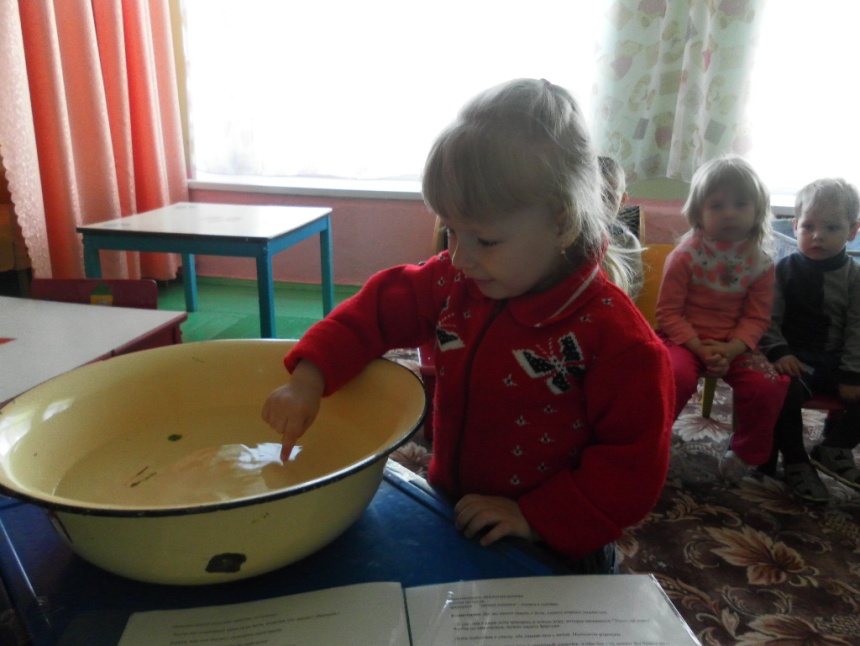 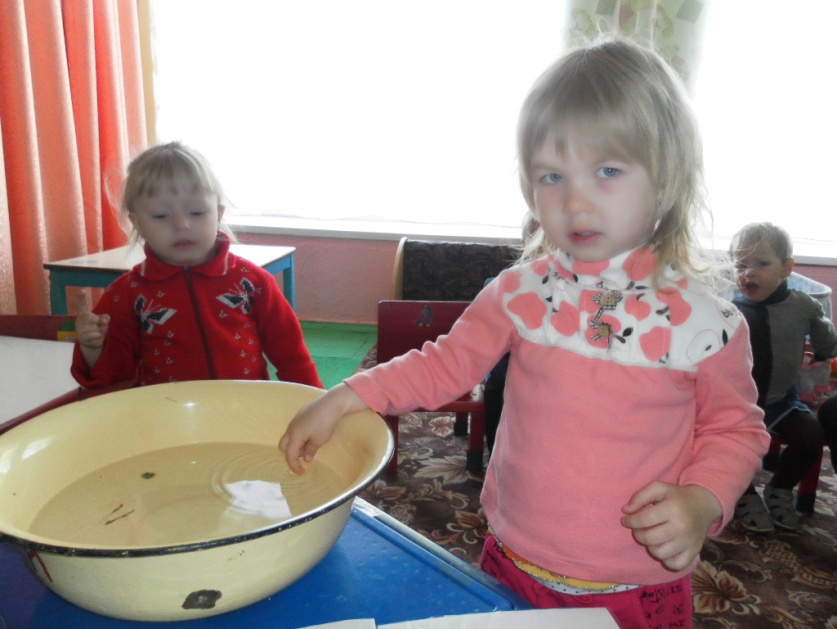 Ответы детей (мокрая, тёплая, холодная)– Когда мы открываем кран чуть-чуть, водичка что делает? (Капает.)– Ребята, как она капает? Покажем пальчиком.Кап-кап (стучат пальчиком по ладошке)– Если мы откроем сильно кран, то водичка…льётся.Льётся (проговаривают хором)– Как льётся водичка?Кончиками пальцев проводят по ладошке, (повторить несколько раз упражнение)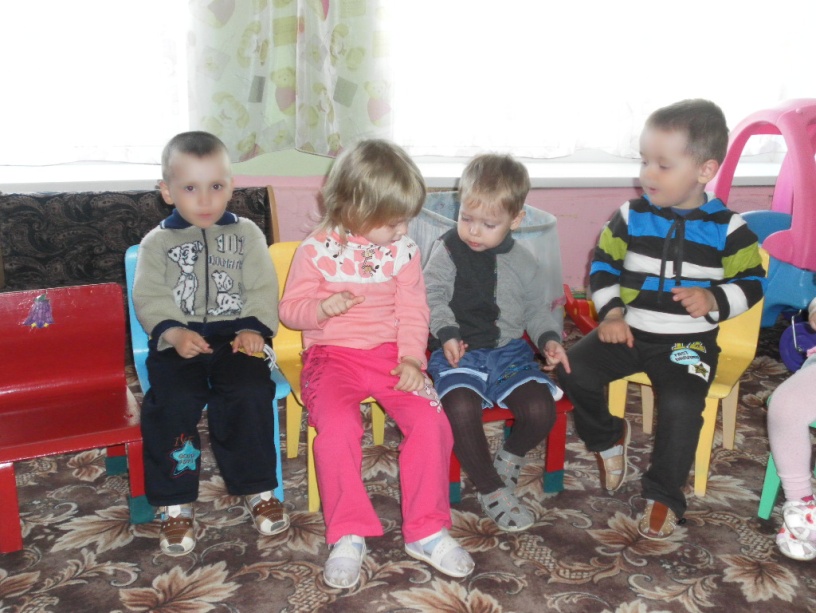 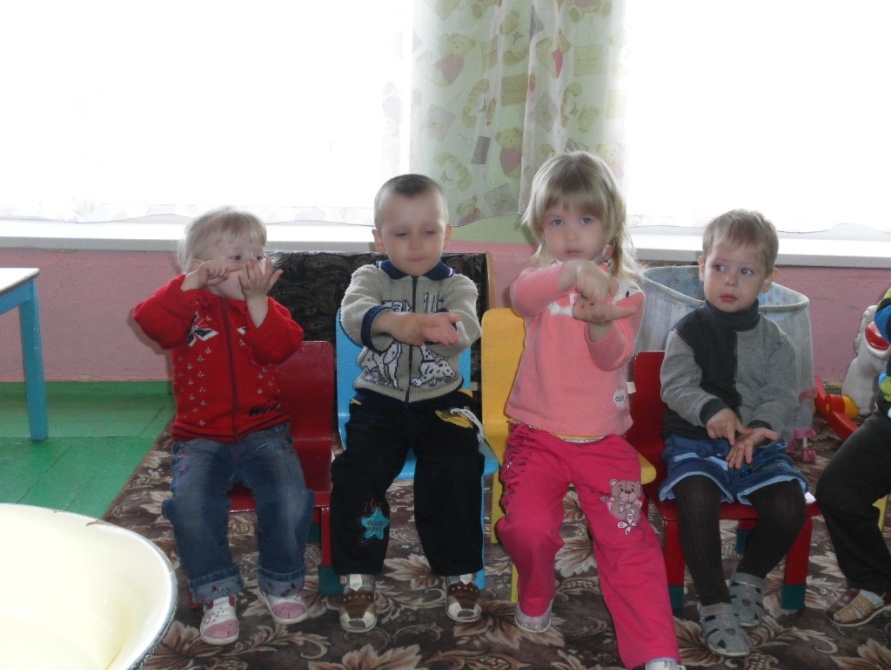 Педагог: Капитошка, ребята каждый день умываются и моют руки. Давайте покажем Капитошке, как мы умеем умываться.Дети выполняют аэробику “Чистюли” (“Музыка с мамой” Железновы)Кто умеет чисто мыться…
Это мы…хлопки в ладоши
хлопки по груди
проигрыш – водичка бежит из душаКто не хочет…
Моет личико и ушки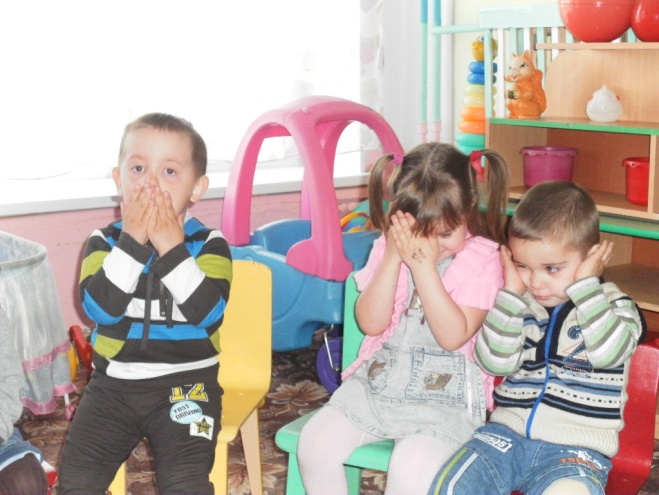 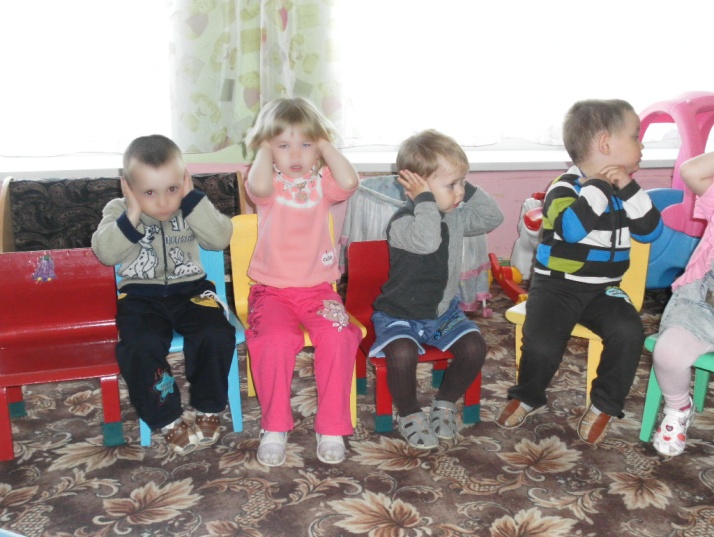 хлопки в ладоши
изображают умывание
проигрыш – тереть ушки (сначала медленно, потом-быстро)Умываться мы умеем
И вот так…хлопки в ладоши
трут шейку
проигрыш – трут шейку (быстро-медленно)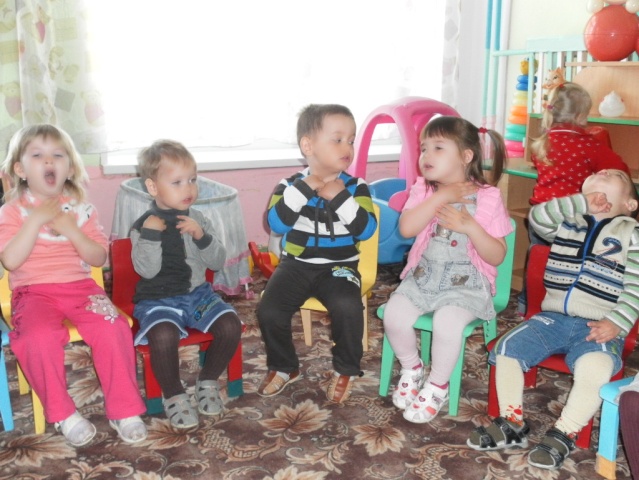 Кто почистит как большой
И вот так…хлопки в ладоши
сжимают кулачок, вытягивают указательный пальчик (зубная щётка). начинают “чистить зубки” (проводят пальчиком перед губами)
проигрыш – “чистят зубки” то быстро, то медленно.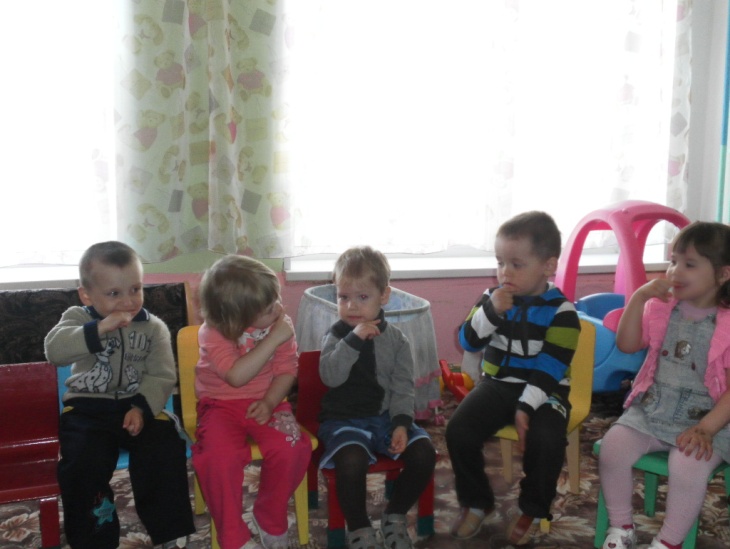 Мы помылись, как большие..
Это мы…стряхивающие движения руками
хлопки по груди
проигрыш – “течёт водичка”, хлопки в ладоши.Капитошка: Да, вы много знаете о воде, умеете хорошо умываться.– Я сегодня с вами хочу поиграть в новую игру, которая называется “Тонет, не тонет”. Чтобы не замочиться, нужно надеть фартуки.Дети подходят к столу, где стоит таз с водой. Надевают фартуки.Педагог: У Капитошки есть волшебный мешочек, в нём что – то лежит! Вы будете по – одному доставать из мешочка предметы.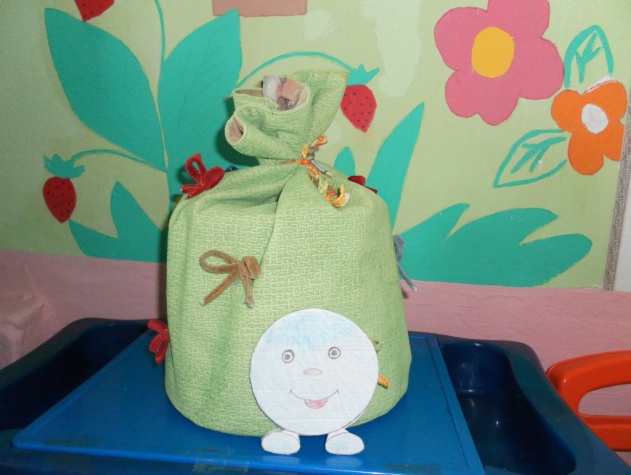 Дети достают предметы. 
(Педагог спрашивает у каждого ребёнка.)– Никита, что ты достал?
– Вера, что ты достала?
– Ариша, что ты достала?
– Максим, что ты достал?
– Илья, а что ты достал?
– Вика, что ты достала?
– Саша, что ты достал?Ответы детей.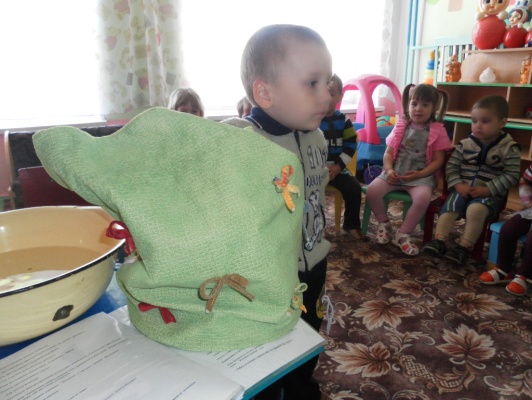 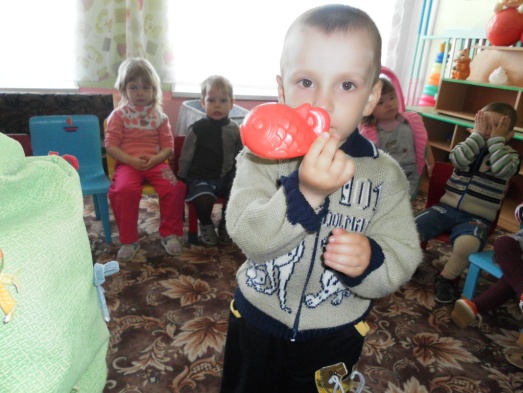 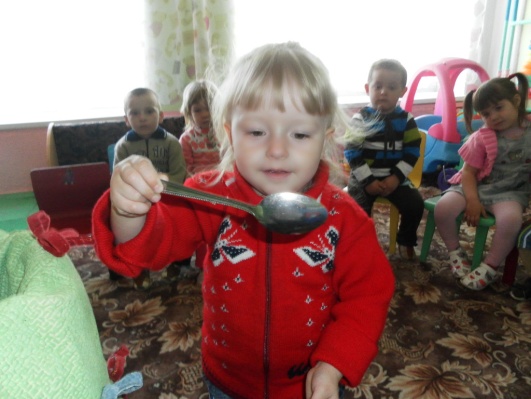 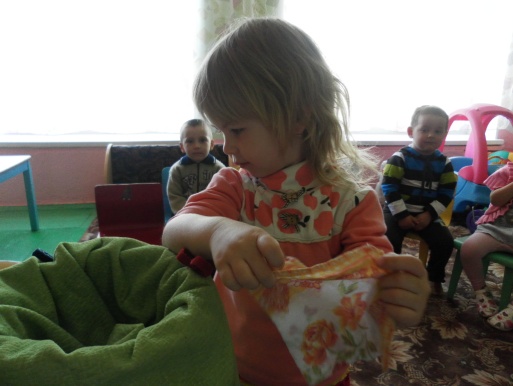 Педагог: Вот какие разные предметы принёс нам Капитошка. Давайте опустим их в воду и посмотрим, что с ними будет.Дети опускают предметы в таз и смотрят, что произошло.– Что с ними стало? (Утонули, а другие предметы плавают.)– Ребята, те предметы, которые утонули – тяжёлые. А те предметы, которые плавают – лёгкие.– Какие предметы утонулиОтветы детей (Рыбка, железная ложка, платочек).– Ребята, а почему они утонули?Ответы детей “ Потому что они тяжёлые”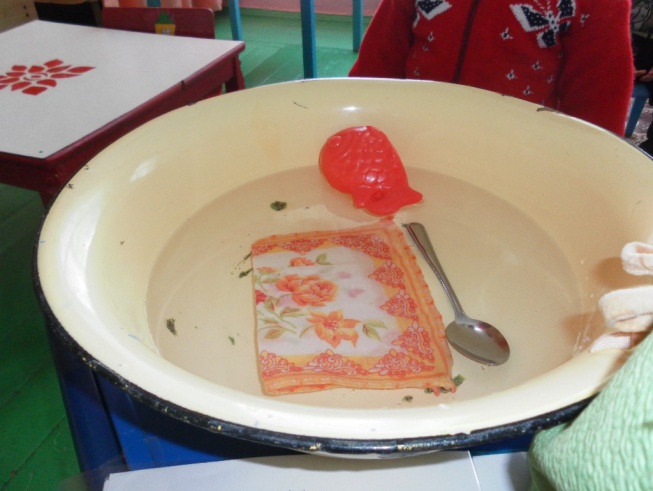 Капитошка: Ребята, я предлагаю достать те предметы, которые плаваютДети достают по очереди предметы с поверхности воды и называют их: “Я достал мячик”, “Я достал кораблик” и т.д.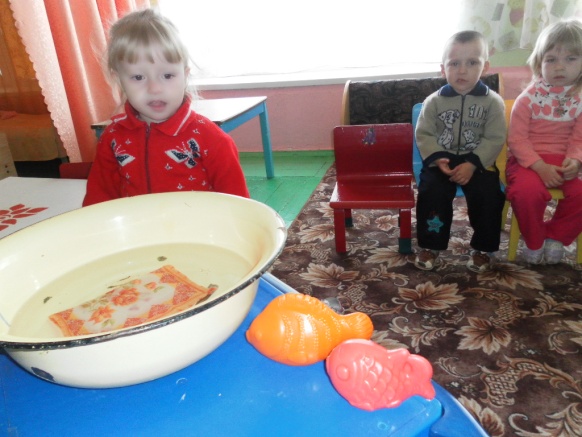 – Ребята, посмотрите, остались ещё в тазу предметы? (Да, остались.)– Но эти предметы уже не плавают на поверхности, а утонули. И я вам предлагаю достать их сачками.Дети достают из таза игрушки сачками называют их и убирают в ведёрко.Педагог: Ребята, молодцы, все предметы выловили из таза. Но посмотрите, сколько воды на столе! Давайте соберём воду с помощью губки. (Воспитатель раздаёт детям губку)Дети собирают воду с помощью губки в ведёрко. После этого вытирают руки полотенцем и садятся на стульчики.– Ребята, вам понравилось играть с водичкой? (Да.)– Что мы сегодня на занятии узнали нового и интересного? (Водичка бывает тёплая и холодная, а предметы тонут и плавают.)– Капитошке очень понравилось, как вы занимались, дружно отвечали на вопросы, выполняли разные задания и за это Капитошка дарит вам своих маленьких друзей – Капитошек. Вот они какие – весёлые, озорные! Спасибо тебе, Капитошка, за подарок!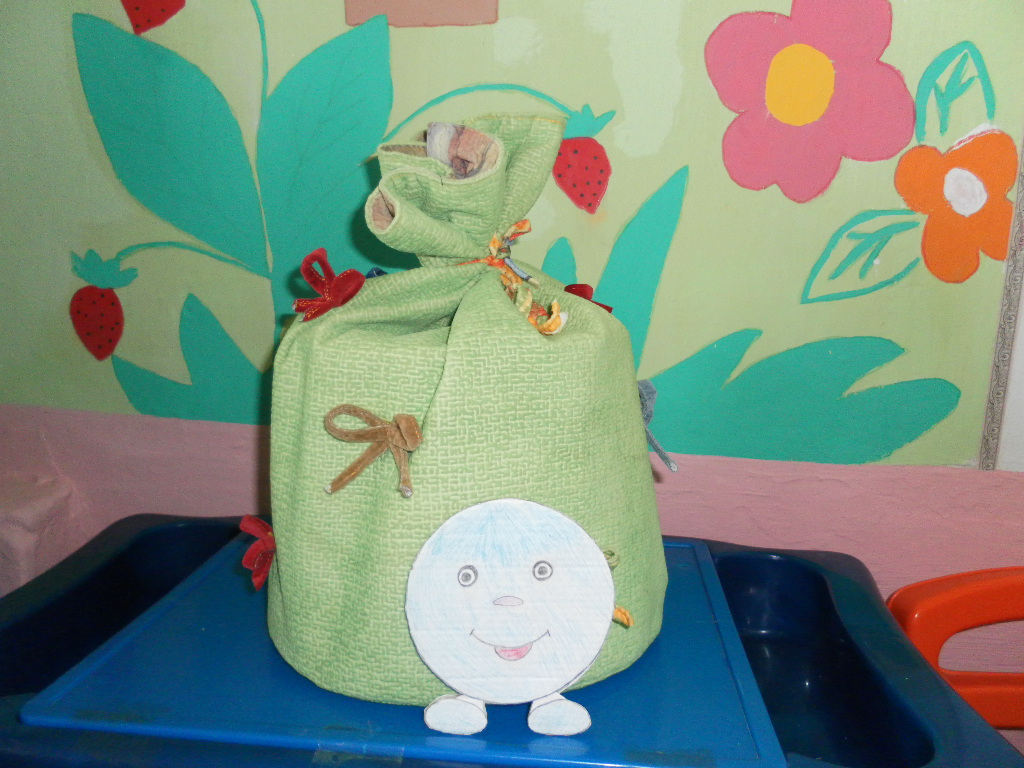 